24ISIGIDIMI SAMAXOSA, MARCH 2, 1885.lokuba kupelo incuku ezingendawo zobudenge, namhla siyendiselana siyazekelana, kolwa ukuba abo bazeke ama-Xosakazi, ama-Mfengukazi, abe-Sutukazi, &c. abayi kungena kweso sikula senteto nangonyawo.Indawo yokuba amakwenkwe antsundu akapumelalanga eluviweni esi-Xoseni, into ke leyo eyaxoxwa kunene ngamapapa, andingeyingoni kuba andazi ukuba ayeviwa ngobanina, ababesifunde pina isi-Xosa, kuzipina incwadi zesi-Xosa. Ukuba bako abanokuva abanye ngesi-Xosa bengazango bafunde e Collegeni yesi-Xosa singaba isi-Xosa sinokufundwa ngumntu wonke ngalondlela safundwa ngayo zi Examiners. Tarwameva nkosi yam, ndinguNOMBOMBO WASE MAXAMBENI.[Kulusizi kanye ngendawo yokuba ngati umbali wale ncwadi akayi- landelanga kakuhle inteto ka Mr. Maneli ngo mxube, neye Sigidimi kwangalondawo. Kuba xa eb’esilandele kakuhle ango eqondile ukuba into ekutetwa ngayo sisi-Xosa, akutotwa nto ngesi-Ntinde, Gquntikwebe, Tembu, tyalo-njalo, ukuba ziko inteto ezinjalo ; kodwa tina sikwa ngabantsundu nje asizanga sizive. Onke amakomkulu anamabotwe awo; amabotwe anamaziko awo, amaziko anenkundla zawo; kanti ke yonke lonto ipehlela ndaweninye. Oko ke kukuti zonke izibaxa ezikoyo zengcambu ka Xosa, nokuba zilunge emaziko, nenkundla entile, zaza ke ngoko zadunyelwa ngamagama onyana nabazukulwana baka Xosa, asikuko ke oko ukuti sezizezinye intlanga namhla, njengoko umhlobo wetu avakalisa njalo xa ateta ngesi Ngqika. Asiyazi tina lonteto, sazi isi-Xosa. Kauve ke nawe mlesi ukuba ungati kukutinina ke oko. Umhlobo wetu simcela ukuba ake asifunde kwakona Isigidimi, mhlaumbi woqonda. Kanjalo pakati kwendawo azitetileyo nge Examiners ngokusazi nokungasazi kwazo isi-Xosa okwetu tina besi- ngayi kuba namandla okuteta ngolohlobo kubantu abazalelwe kuso kanye isi-Xosa sisahlambulukile, koko kambe uyazi yena apo azi ngakona umbaleli wetu. Kanjalo enye indawo uti umxube ulunge kuba uza kupelisa incuku ezingendawo zobudenge, kuba namhla sekuzekeIwana. Iti londawo singayiva ngakumbi apo ibekisa kona, seyiqondwa ngumniniyo, kuba tina asazi ukuba isi-Xosa hlelinje saka samangala ukuba kungazekelwana yada ngoko londawo yazanyiselwa ngumxube lowo ati umhlobo wetu, bona bantsundu bafuna wona.—Editor Isigidimi.]UMXUBE WESI-XOSA.Nkosi,—Incwadi yenene u J. Maneli indibangela ukuba ndiyipendule. Liti elonene “ nawe ka Ganda ukwafana nabo bazalwana babini kuba kwakumgca wokuqala wenteto yako ufake isi-Ngesi.” Ndakuba ndi- qwalasele kwinteto yam, ndifumana lingu “ Mr.” ilizwi endalitetayo lase Mlungwini. Ke kusalungile xa kunjalo, nam ndiyakuvumela, masipele, sitshatyalaliswe isi-Ngesi e Sigidimini Sakwa-Xosa—kodwa akuqondi na ukuba uposisile kanye, ngokufaka lamazwi esi-Ngesi endiza kuwakankanya ngase zantsi, yabe lomazwi ingocasene nawo, ekubeni asetyenziswe e Sigidimini, ote ngokungapezulu emveni kokuba omnye epulapule intshumayelo yako emnandi kunene, kwanecaziweyo ngokwaneleyo ambangela ukuba agxeke. Nditi lamazwi “ of course,” “ in fact,” “ only ” “ triumphantly too,” " October,” “ S. Augustine’s College,” “ Canterbury,” “ December; ” ungewungawasebenzisanga ukuze uqondakale ekuhleni, ukuba uti isi-Ngesi masipele e Sigidimini. Ngazwinye ukumshe ngapezulu kwam. Owako otobekileyo,Elijah Ganda.Dodoloro, 14 Ndozosela, 1885.IPEPA LENDABA LE SISUTU.“ Leselinyana.”IPEPA lendaba. elingenteto yesi Sutu, ekutiwa ukubizwa
kwalo yi “ Leselinyana ” lenyanga zonke, lishicilelwangesishicilelo saba Fundisi e Morijah, kwela Besutu, malu-
ngana nolokuqala enyangeni. Lirolelwa isheleni zone
ngonyaka (4s.), ekuti ke kananjalo zonke inyanga malu-
ngana nolwe shumi elinesihlanu, kubeko isiqendwana
esishicilelwayo kwa ukwandisa Iona ke, sona sibe zisheleni
zombini ngomnyaka (2s). Bonke abateta lonteto e Koloni
apa nangapandle bayacelwa ukuba batabate elopepa, batu-
mele amagama abo kuRev. A. MABILLE.Morija, Basutoland,29 Nov. 1884.IKAYA elikwa Sikula Sentombi e Peelton (Ncemera)
sivulwe ngu Miss Sturrock ngenqu, ngosuku Iwa30 luka January, 1885. Intombi zolindeleka kanye ukuba
zibehle zibeko.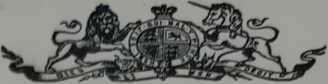 ‘‘GOVERNMENT GAZETTE.”           (PUBLISHED BY AUTHORITY.)   ISAZISO SE MANTYI.E-DIKENI (VICTORIA EAST).URULUMENTE lendawo yalemali ininzi kangaka
ingekarolwa, uyitukutezele kunene, le ke yamasimineziza, kwesi sitili sase Victoria East.Abantu abanamasimi neziza, bayacelwa ukuba bayirole
lemali xa sukuba ixa emiselwe ukurolwa ngalo lifikileyo.
Izibonda zonke ezipete imizi ziyacelwa ukwenza yonke
imigudu yokuba eso sitete nabantu baso, sibaqondisa
ngawo lomteto wesi saziso.Lomali ke yomnyaka odluleyo 1884, siteta nje selifuneka,
yaye ke nokuba sekuteni, ifuneka iroliwe yonke, pambi
kwa 31 ka March lo walo nyaka sinawo, ukuze abantu
bangasanyanishwa.HARRIS PUGH, C.C. & R.M.Kwi Ofisi ye Mantyi,E-Dikeni, Victoria East,14 January, 1885.E-TSOMO—PESHEYA KWE NCIBA.ULI linani lempahla efunyenwe ibadula, eyakuti ukuba
abaniniyo abayikululanga kwangexesha elimsinya,yode ibe iyakutengiswa kula mafandesi aman’ukwenziwa
emva kwenyanga ezingantatu, empahla eyimidungela enje.
Ifandesi loba se Ntlambe, kwi Ofisi ye Mantyi Enkulu ya
Pesheya kwe Nciba ngolwe Sitatu evekini, ngosuku loku
qala Iuka April 1885.Nanga amabala azo:—Yingwevukazi ebomvu yehashe,
lisiqwala ngomlenze wasekohlo, linempau zezilonda emhla-
na, selikulile, linenkonyana, ifana kwanalo, inamanqina
amhlope omabini asemva.Nobelukazi luminyaka mitandatu ubudala, lunenkonya-
na encinane, aluna mpau zimbi.Nenkabi efosi kanye, inembasa (kolo) enkulu, amanqina
ngase kunene amhlope omabini nelomkono nelomlenze.
Liminyaka mi 3 ubudala.Nenkabi elubelu, etiwe tshwi kule yasekunene indlebe,
ite tyaba ngebala elimhlope kule ntselwane yase kunene
emlenzeni, inempau ze ilonda emhlana, kwa nezomqobosho,
kulo mkono wase kunene, selikulile.Imazi elubelukazi, itiwe kupe ngase kohlo ukupaulwa,
ine mbasa, inempau zokudliwa ngu mqobosho kuyo yomi-
bini imikono, iminyaka mine ubudala.Ikalane elimnyama, elimanqina amhlope angasemva,
limayela neminyaka emi 3 ubudala.Inkabi emnyama yenkomo irwanqa, itshoba limhlope,
itiwe tshwi ngapantsi ngendlebe zombini.Imazi emnyama yenkomo, itiwe shunqu indlebe ngase
kohlo, yatiwa tshwi endlebeni yokunene ngapantsi, inetole
elilunga.NEWTON O. THOMPSON,Imantyi yase Tsomo.E Ofisini ye Mantyi yase Tsomo,December 23,1884.ABABALELANA no Rev. E. Makiwane wase Macfar-
lan, bacelwa ukuba incwadi zake bazitumele kwaTsolo ngoluhlobo:care of Resident Magistrate,Tsolo,GRIQUALAND EAST.Elipepa lishicilelwa E-Lovedale Institution ekuqalekeni
kwenyanga.